Name:Quiz 3, Attempt 1Suppose X has mass function given by f(x) = p(1-p)x1{x = 0, 1, 2, …}.  Find the mass function of Y = X+1.  For practice (but not graded), you may also choose to consider how you would find the cdf of Y.Quiz 1, Attempt 2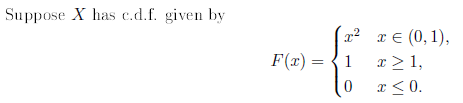 Find the expected value of X.